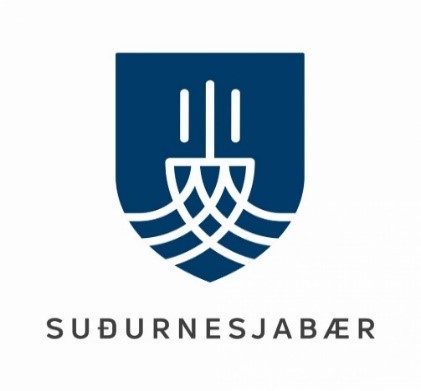 Umsókn um umönnunarbætur vegna barnsUndirrituð/aður sækir um umönnunarbætur vegna: Nafn barns: __________________________________________Kennitala barns:   _____________________________________Heimili barns: ________________________________________Upplýsingar um bankareikning:Banki/útibú: _____  höfuðbók:  _____  reikningsnúmer: ___________Nafn foreldris: ______________________________Kennitala:       ______________________________Suðurnesjabæ: ___________2020_____________________________________________________Nafn og kennitala umsækjanda